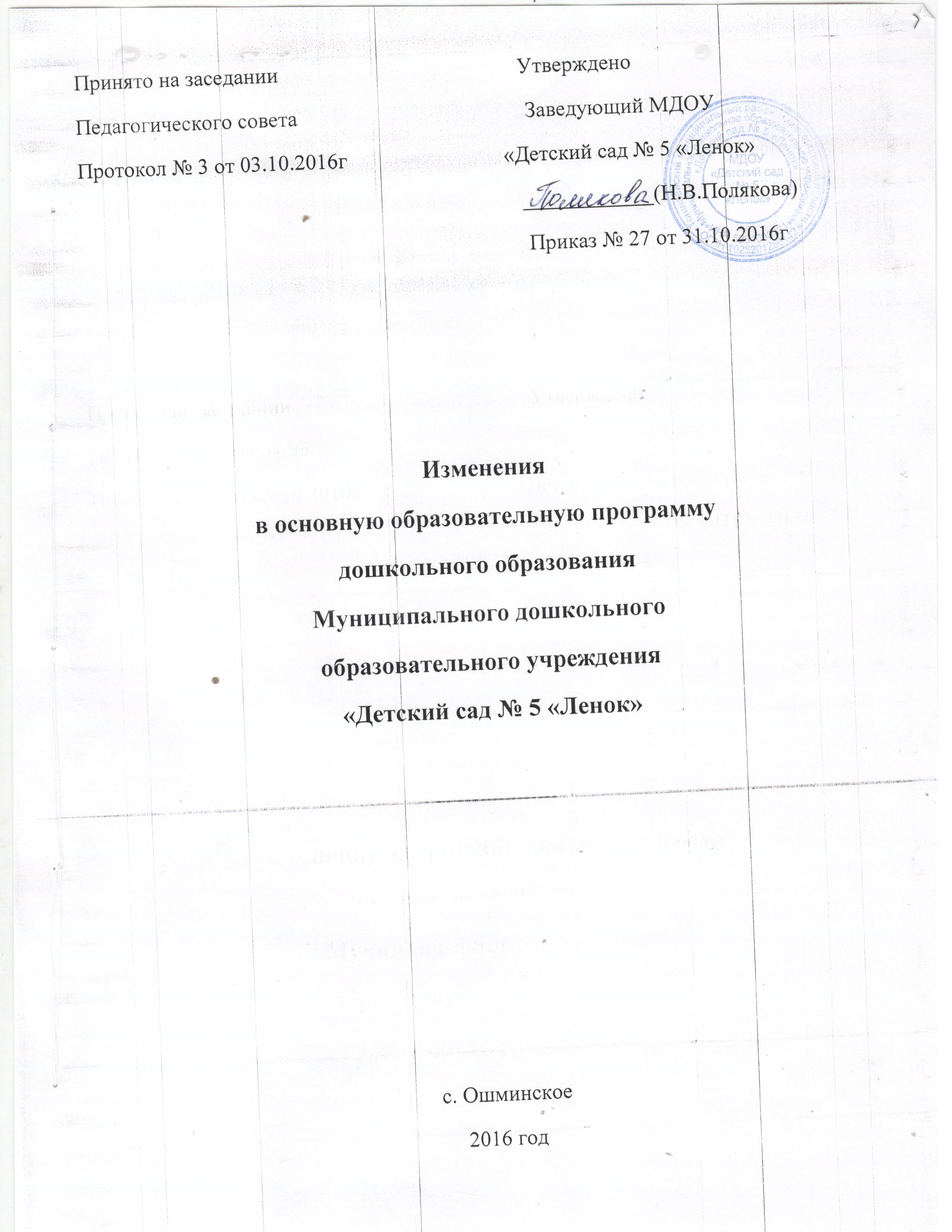 Раздел 1. ЦелевойПункт 4. «Планируемые результаты освоения программы» дополнить абзацем следующего содержания:Планируемые результаты как ориентиры освоения воспитанниками основной образовательной программы  дошкольного образования по образовательной области «Физическое развитие»«Физическое развитие включает в себя приобретение опыта в следующих видах деятельности детей: двигательной, в том числе связанной с выполнением упражнений, направленных на развитие таких физических качеств, как координация и гибкость; способствующих правильному формированию опорно-двигательной системы организма, развитию равновесия, координации движения, крупной и мелкой моторики обеих рук, а также правильным, не носящим ущербу организму, выполнением основных движений (ходьба, бег, мягкие прыжки, повороты в обе стороны), формирование начальных представлений о некоторых видах спорта, овладение подвижными играми с правилами; становление ценностей здорового образа жизни, овладение его элементарными нормами и правилами (в питании, двигательном режиме, закаливании, при формировании полезных привычек и др.)»Обязательная часть. Планируемые результаты освоения основной образовательной программы  дошкольного образования.Раздел 2. СодержательныйПункт 6. «Описание образовательной деятельности в соответствии с направлениями развития ребенка в пяти образовательных областях» образовательную область «Физическое развитие» читать в следующей редакции::                     6.1. Образовательная область «Физическое развитие»          Основные цели и задачиФормирование начальных представлений о здоровом образе жизни.          Формирование у детей начальных представлений о здоровом образе жизни.Физическая культура. Сохранение, укрепление и охрана здоровья детей; повышение умственной и физической работоспособности, предупреждение утомления.Обеспечение гармоничного физического развития, совершенствование умений и навыков в основных видах движений, воспитание красоты, грациозности, выразительности движений, формирование правильной осанки.Формирование потребности в ежедневной двигательной деятельности. Развитие инициативы, самостоятельности и творчества в двигательной активности, способности к самоконтролю, самооценке при выполнении движений.            Система физкультурно-оздоровительной работыЦель: Сохранение и укрепление здоровья детей, формирование у детей, педагогов и родителей ответственности в деле сохранения собственного здоровья.Основные принципы физкультурно-оздоровительной работы:принцип активности и сознательности - участие всего коллектива педагогов и родителей в поиске новых,  эффективных  методов  и  целенаправленной  деятельности  по оздоровлению  себя и детей.принцип научности - подкрепление проводимых мероприятий, направленных на укрепление здоровья,   научно   обоснованными и практически апробированными методикамипринцип	комплексности      и      интегративности      -     решение      оздоровительных задач  в   системе  всего   учебно  -  воспитательного  процесса   и  всех   видов деятельностипринцип результативности и преемственности - поддержание связей между возрастными категориями, учет  разноуровневого развития и состояния здоровьяпринцип результативности и гарантированности - реализация прав детей на получение необходимой помощи и поддержки, гарантия положительных результатов независимо от возраста и уровня   физического развития.  Основные направления  физкультурно-оздоровительной работыСоздание условий     •  организация здоровье сберегающей среды в ДОУ     •  обеспечение   благоприятного  течения  адаптации     •  выполнение   санитарно-гигиенического режимаОрганизационно-методическое и педагогическое направлениепропаганда ЗОЖ и методов оздоровления в коллективе детей, родителей и педагоговизучение передового педагогического, медицинского и социального опыта по оздоровлению детей, отбор и внедрение эффективных технологий и методиксистематическое повышение квалификации педагогических и медицинских кадровсоставление планов оздоровленияопределение показателей физического развития, двигательной подготовленности, объективных и субъективных критериев здоровья методами диагностики.Физкультурно-оздоровительное направлениерешение оздоровительных задач всеми средствами физической культурыПрофилактическое направлениепроведение	социальных,	санитарных	и	специальных	мер	по	профилактике	и нераспространению   инфекционных заболеванийпредупреждение   острых заболеваний   методами  неспецифической профилактикипротиворецидивное   лечение   хронических заболеванийдегельминтизацияоказание скорой помощи при неотложных состояниях. Система оздоровительной работыФизкультурно-оздоровительное направлениеРежим двигательной активностиМодель закаливания   детей дошкольного возрастаСистема физкультурно-оздоровительной работыпункт 7. «Описание вариативных форм, способов, методов и средств реализации Программы» образовательную область «Физическое развитие» читать в следующей редакции:  Формы работы по образовательной области «Физическое развитие»Методы работы по образовательной области«Физическое развитие»Методы обучения:1. Наглядный:- наглядно-зрительные приемы (показ физических упражнений, использование наглядных пособий, имитация, зрительные ориентиры)- наглядно-слуховые приемы (музыка, песни);- тактильно-мышечные приемы (помощь воспитателя);2. Словесный:- объяснения, пояснения;- подача команд, сигналов;- вопросы к детям;- образно-сюжетный рассказ, беседа;- словесная инструкция.3. Практический:- повторение упражнений без изменения и с изменениями;- проведение упражнений в игровой форме;- проведение упражнений в соревновательной форме.Методы воспитания:- методы формирования сознания личности (взглядов, оценок, суждений): разъяснения, беседа, рассказ, чтение художественной литературы, рассматривание картин и др.;- методы организации деятельности, общения, опыта поведения: игровые воспитательные ситуации, пример, приучение, упражнение, совместная деятельность со взрослыми и детьми в разных режимных моментах и др.- методы контроля, самоконтроля и самооценки деятельности и поведения: вопросы, анализ поступков персонажей художественной литературы, оценка поступков сверстников и др.   Методика образовательной деятельности с детьми раннего возраста имеет свою специфику:  1. Образовательная деятельность проводится в игровой форме, подгруппами (6-10 детей), с использованием здоровьесберегающих технологий.  2. Для прочного усвоения программных требований всей группой детей необходима неоднократная повторность одних и тех же игр и ООД.  3. Повторность осуществляется в разных вариантах.  4. Повторение ООД без всяких изменений имеет свои положительные стороны, так как дает возможность путем неоднократных упражнений закреплять получаемые знания и умения.Средства реализации программы:Содержательный раздел программы дополнить:пункт 10. «Способы и направления поддержки детской инициативы»  Ребенок дошкольного возраста неутомимый исследователь, который хочет все знать, все понять, во всем разобраться, у него своеобразное, особое видение окружающего мира, он смотрит вокруг на происходящее с восторгом и удивлением и открывает для себя чудесный мир, где много интересных предметов и вещей, событий и явлений, так много тайного и неосознанного.  Активность ребенка является основной формой его жизнедеятельности, необходимым условием его развития, которая закладывает фундамент и дает перспективы роста интеллектуального, творческого потенциала ребенка, его инициативы.  Специфические виды деятельности ребёнка развиваются, порой, без помощи взрослого и даже вопреки его запретам. В этом и заключается их истинно детская сущность. К таким видам деятельности относится экспериментирование и игра - важнейший вид поисковой деятельности.     Экспериментирование лежит в основе любого процесса детского познания и пронизывает все сферы детской жизни. Поэтому, что бы такая «стихийная» познавательная деятельность детей приобрела осмысленность и развивающий эффект должны быть созданы условия, необходимые для развития детскойинициативы.Способы поддержки детской инициативы«Физическое развитие»    1-3 года • Создавать условия, способствующие развитию двигательной активности;• Создавать условия для развития основных видов движений;• Поддерживать у детей чувство гордости и радости от успешных самостоятельных действий;• Побуждать к проявлению инициативы.3-4 года• Создавать условия для активной двигательной деятельности;• Обучать детей правилам безопасности;• Создавать доброжелательную атмосферу, способствующую проявлениям активности; всех детей (в том числе и менее активных) в двигательной сфере;• Поддерживать у детей чувство гордости и радости от успешных самостоятельных действий, подчеркивать рост возможностей и достижений каждого ребенка;• Побуждать к проявлению инициативы и творчества.    4-5 лет• Использовать различные методы обучения, помогающие детям с разным уровнем физического развития с удовольствием выполнять основные виды движений;• Создавать педагогические ситуации и ситуации морального выбора;• Поощрять проявление смелости, находчивости, взаимовыручки, выдержки;• Побуждать детей к самооценке и оценке действий и поведения сверстников;• Организовывать игры и упражнения под тексты стихотворений, потешек, считалок;• Поддерживать у детей чувство гордости и радости от успешных самостоятельных действий, подчеркивать рост возможностей и достижений каждого ребенка;• Побуждать к проявлению инициативы и творчества.    5-6 лет• Создавать педагогические ситуации и ситуации морального выбора;• Поощрять проявление смелости, находчивости, взаимовыручки, выдержки;• Побуждать детей к самооценке и оценке действий и поведения сверстников;• Привлекать дошкольников к эстетической стороне внешнего вида детей;• Проводить гимнастики, спортивные игры и соревнования под музыку;• Привлекать детей к изготовлению элементарных фикльтурных пособий(флажков, картинок и т.д.);•Поддерживать у детей чувство гордости и радости от успешных самостоятельных действий, подчеркивать рост возможностей и достижений каждого ребенка;•Побуждать к проявлению инициативы и творчества.6-7 лет• Поощрять самостоятельный выбор игр, оборудования для игр, занятий;• Побуждать детей к проговариванию действий и называнию упражнений;• Организовывать специальные упражнения на ориентировку в пространстве; подвижные игры и упражнения на закрепления знаний об окружающем;• Привлекать детей к расстановке и уборке физкультурного инвентаря и оборудования;• Проводить гимнастики, спортивные игры и соревнования под музыку;• Привлекать детей к изготовлению элементарных физкультурных пособий(флажков, картинок и т.д.);• Развивать активный интерес детей к окружающему миру, стремлениек получению новых знаний и умений;• Поддерживать у детей чувство гордости и радости от успешных самостоятельных действий, подчеркивать рост возможностей и достижений каждого ребенка;•Побуждать к проявлению инициативы и творчества.«Социально-коммуникативное развитие»1-3 года• Поддерживать познавательную активность детей во всех видах игр;• Отмечать и публично поддерживать любые успехи детей;• Всемерно поощрять самостоятельность детей и расширять ее сферу.• Поощрять доброжелательное отношение ребенка к сверстникам, побуждать к сочувствию и отзывчивости;• Поддерживать умение действовать с игрушками, предметами ближайшего окружения в соответствии с их особенностями и назначением;• Использовать окружающую обстановку и общение с ребенком для развития его восприятия, мышления, внимания, памяти.3 - 4 года• Создавать условия для реализации собственных планов и замыслов каждого ребенка.• Рассказывать детям об их реальных, а также возможных в будущем достижениях.• Отмечать и публично поддерживать любые успехи детей• Всемерно поощрять самостоятельность детей и расширять ее сферу.• Помогать ребенку найти способ реализации собственных поставленных целей.• Поддерживать стремление научиться делать что-то и радостное ощущение возрастающей умелости.• В ходе занятий и в повседневной жизни терпимо относиться к затруднениям  ребенка, позволять ему действовать в своем темпе.• Не критиковать результаты деятельности детей, а также их самих. Использовать в роли носителей критики только игровые персонажи, для которых создавались эти продукты. Ограничить критику исключительно результатами продуктивной деятельности.• Учитывать индивидуальные особенности детей, стремиться найти подход к застенчивым, нерешительным, конфликтным, непопулярным детям.• Уважать и ценить каждого ребенка независимо от его достижений, достоинств и недостатков.• Создавать в группе положительный психологический микроклимат, в равной мере проявляя любовь и заботу ко всем детям: выражать радость при встрече, использовать  ласку и теплое слово для выражения своего отношения к ребенку, проявлять деликатность  и тактичность.4 - 5 лет• Поощрять желание ребенка строить первые собственные умозаключения, внимательно выслушивать все его рассуждения, проявлять уважение к его интеллектуальному труду.• Создавать условия и поддерживать театрализованную деятельность детей, их стремление переодеваться («рядиться»).• Обеспечить условия для музыкальной импровизации, пения и движений под популярную музыку.• Создать в группе возможность, используя мебель и ткани, создавать «дома»,  укрытия для игр.• Негативные оценки можно давать только поступкам ребенка и только «с глазу на глаз», а не на глазах у группы.• Недопустимо диктовать детям, как и во что они должны играть, навязывать им сюжеты игры. Развивающий потенциал игры определяется тем, что это самостоятельная, организуемая самими детьми деятельность.• Соблюдать условия участия взрослого в играх детей: дети сами приглашают взрослого в игру или добровольно соглашаются на его участие; сюжет и ход игры, а также роль, которую взрослый будет играть, определяют дети, а не педагог; характер исполнения роли также определяется детьми.• Привлекать детей к украшению группы к праздникам, обсуждая разные возможности и предложения.• Побуждать детей формировать и выражать собственную эстетическую оценку воспринимаемого, не навязывая им мнения взрослых.• Привлекать детей к планированию жизни группы на день5– 6 лет• Создавать в группе положительный психологический микроклимат, в равной мере проявляя любовь и заботу ко всем детям: выражать радость при встрече; использовать ласку и теплое слово для выражения своего отношения к ребенку.• Уважать индивидуальные вкусы и привычки детей.• Поощрять желания создавать что-либо по собственному замыслу; обращать внимание детей на полезность будущего продукта для других или ту радость, которую он доставит кому-то (маме, бабушке, папе, другу).• Создавать условия для разнообразной самостоятельной творческой деятельности детей.• При необходимости помогать детям в решении проблем  организации игры.• Привлекать детей к планированию жизни группы на день и на более отдаленную перспективу.• Обсуждать выбор спектакля для постановки, песни, танца и т.п.• Создавать условия и выделять время для самостоятельной творческой или познавательной  деятельности детей по интересам.лет • Вводить адекватную оценку результата деятельности ребенка с одновременным признанием его усилий и указанием возможных путей и способов совершенствования продукта.• Спокойно реагировать на неуспех ребенка и предлагать несколько вариантов исправления работы: повторное исполнение спустя некоторое время, доделывание, совершенствование деталей и т.п.• Рассказывать детям о трудностях, которые вы сами испытывали при обучении  новым видам деятельности.• Создавать ситуации, позволяющие ребенку реализовать свою компетентность, обретая уважение и признание взрослых и сверстников.• Обращаться к детям с просьбой показать воспитателю и научить его тем индивидуальным достижениям, которые есть у каждого.• Поддерживать чувство гордости за свой труд и удовлетворения его результатами.• Создавать условия для разнообразной самостоятельной творческой деятельности детей.• При необходимости помогать детям в решении проблем при организации игры.• Привлекать детей к планированию жизни группы на день, неделю, месяц. Учитывать и реализовать их пожелания и предложения.• Создавать условия и выделять время для самостоятельной творческой или познавательной  деятельности детей по интересам. «Речевое развитие»3 - 4года • Создавать условия для реализации собственных планов и замыслов каждого ребенка.• Рассказывать детям об их реальных, а также возможных в будущем достижениях.• Отмечать и публично поддерживать любые успехи детей• Всемерно поощрять самостоятельность детей и расширять ее сферу.• Помогать ребенку найти способ реализации собственных поставленных целей.• Поддерживать стремление научиться делать что-то и радостное ощущение возрастающей умелости.• В ходе занятий и в повседневной жизни терпимо относиться к затруднениям  ребенка, позволять ему действовать в своем темпе.• Не критиковать результаты деятельности детей, а также их самих. Использовать в роли носителей критики только игровые персонажи, для которых создавались эти продукты. Ограничить критику исключительно результатами продуктивной деятельности.• Учитывать индивидуальные особенности детей, стремиться найти подход к застенчивым, нерешительным, конфликтным, непопулярным детям.• Уважать и ценить каждого ребенка независимо от его достижений, достоинств и недостатков.•Создавать в группе положительный психологический микроклимат, в равной мере проявляя любовь и заботу ко всем детям: выражать радость при встрече, использовать  ласку и теплое слово для выражения своего отношения к ребенку, проявлять деликатность  и тактичность.- 5 лет• Поощрять желание ребенка строить первые собственные умозаключения, внимательно выслушивать все его рассуждения, проявлять уважение к его интеллектуальному труду.• Создавать условия и поддерживать театрализованную деятельность детей, их стремление переодеваться («рядиться»).• Недопустимо диктовать детям, как и во что они должны играть, навязывать им сюжеты игры. Развивающий потенциал игры определяется тем, что это самостоятельная, организуемая самими детьми деятельность.• Соблюдать условия участия взрослого в играх детей: дети сами приглашают взрослого в игру или добровольно соглашаются на его участие; сюжет и ход игры, а также роль, которую взрослый будет играть, определяют дети, а не педагог; характер исполнения роли также определяется детьми.• Побуждать детей формировать и выражать собственную эстетическую оценку воспринимаемого, не навязывая им мнения взрослых.• Привлекать детей к планированию жизни группы на день5– 6 лет• Создавать в группе положительный психологический микроклимат, в равной мере проявляя любовь и заботу ко всем детям: выражать радость при встрече; использовать ласку и теплое слово для выражения своего отношения к ребенку.• Уважать индивидуальные вкусы и привычки детей.• Создавать условия для разнообразной самостоятельной творческой деятельности детей.• При необходимости помогать детям в решении проблем  организации игры.• Привлекать детей к планированию жизни группы на день и на более отдаленную перспективу.• Обсуждать выбор спектакля для постановки, песни, танца и т.п.• Создавать 	условия	и	выделять	время	для	самостоятельной творческой	 или познавательной  деятельности детей по интересам.6– 7 лет• Вводить адекватную оценку результата деятельности ребенка с одновременным признанием его усилий и указанием возможных путей и способов совершенствования продукта.• Спокойно реагировать на неуспех ребенка и предлагать несколько вариантов исправления работы: повторное исполнение спустя некоторое время, доделывание, совершенствование деталей и т.п.• Рассказывать детям о трудностях, которые вы сами испытывали при обучении  новым видам деятельности.• Создавать ситуации, позволяющие ребенку реализовать свою компетентность, обретая уважение и признание взрослых и сверстников.• Обращаться к детям с просьбой показать воспитателю и научить его тем индивидуальным достижениям, которые есть у каждого.• Создавать условия для разнообразной самостоятельной творческой деятельности детей.• При необходимости помогать детям в решении проблем при организации игры.• Привлекать детей к планированию жизни группы на день, неделю, месяц. Учитывать и реализовать их пожелания и предложения.•Создавать	условия	и	выделять	время	 для	самостоятельной творческой или познавательной  деятельности детей по интересам.«Познавательное развитие»- 4 года:• Использовать в работе с детьми формы и методы, побуждающие детей к различной степени активности.• Проводить индивидуальные беседы познавательной направленности.- 5лет:• Создавать условия для проявления познавательной активности детей.• Использовать в работе с детьми методы и приемы, активизирующие детей на самостоятельную поисковую деятельность (детское экспериментирование).• Поощрять возникновение у детей индивидуальных познавательных интересов и предпочтений, активно использовать их в индивидуальной работе с каждым ребёнком.6- 7 лет:• Развивать и поддерживать активность, инициативность и самостоятельность в познавательной (поисковой) деятельности.• Поощрять	и	поддерживать	индивидуальные	познавательные интересы	и предпочтения.«Художественно-эстетическое развитие»            3-4 года• Создать условия для детского художественного творчества;• Поддерживать проявление инициативы в художественно-творческой деятельности;• Формировать интерес к художественно-творческой деятельности, используя наиболее эффективные методические приемы;• Изучить особенности семейного окружения, способствующего развитию стремления ребенка к художественным проявлениям;лет• Поддерживать проявление инициативы в художественно-творческой деятельности;• Предоставлять детям возможность для реализации замыслов в творческой игровой и продуктивной деятельности;• Иметь в группе набор атрибутов и элементов костюмов для переодевания, а также технические средства, обеспечивающие стремление детей петь, двигаться, танцевать под музыку;• Побуждать детей формировать и выражать собственную эстетическую оценку воспринимаемого, не навязывая им мнение взрослого;• Привлекать детей к украшению группы к различным мероприятиям, обсуждая разные возможности и предложения;5-6 лет• Создавать в группе положительный психологический микроклимат, в равной мере проявляя любовь и заботу ко всем детям;•Уважать индивидуальные вкусы и привычки детей;• Создавать условия для разнообразной самостоятельной творческой деятельности детей;• При необходимости осуждать негативный поступок ребенка с глазу на глаз, но не допускать критики его личности, его качеств;6-7 лет• Побуждать детей формировать и выражать собственную эстетическую оценку воспринимаемого, не навязывая им мнение взрослого;• Привлекать детей к планированию жизни группы на день, опираться на их желание во время организованной образовательной деятельности,обсуждать совместные проекты;• Создавать ситуации, позволяющие ребенку реализовать свою компетентность, обретая уважение и признание взрослых и сверстников;• Создавать условия для различной самостоятельной творческой деятельности детей по их интересам и запросам, предоставлять детям на данный вид деятельности определенное время;• Проводить планирование жизни группы на день, неделю, месяц с учетом интересов детей, стараться реализовывать их пожелания и предложения;• Презентовать продукты детского творчества другим детям, родителям, педагогам.пункт 11. «Особенности образовательной деятельности разных                     видов и культурных практик»   Во второй половине дня организуются разнообразные культурные практики, ориентированные на проявление детьми самостоятельности и творчества в разных видах деятельности. В культурных практиках воспитателем создаётся атмосфера свободы выбора, творческого обмена и самовыражения, сотрудничества взрослого и детей. Организация культурных практик носит преимущественно подгрупповой характер. Совместная игра воспитателя и детей, направлена на обогащение содержания творческих игр, освоение детьми игровых умений, необходимых для организации самостоятельной игры. Ситуации общения и накопления положительного социально- эмоционального опыта носят проблемный характер и заключают в себе жизненную проблему близкую детям, в разрешении которой они принимают непосредственное участие. Творческая деятельность, предполагает использование и применение детьми знаний и умений по художественному творчеству, организацию восприятия музыкальных и литературных произведений и свободное общение воспитателя и детей на литературном, художественном или музыкальном материале. Система игр и заданий. Сюда относятся развивающие игры, логические упражнения, занимательные задачи. Также организуются досуги и развлечения, коллективная и индивидуальная трудовая деятельность.Ранний возраст (1- 2 года)Развитие движенийУмеет ходить ходить в прямом направлении, сохраняя равновесие, включая движение рукУмеет залезать на стремянку и слезать с нееУмеет подлезать под веревку и перелезать через бревноУмеет отталкивать предметы при бросании и киданииВыполняет движения совместно с другими детьмиВторая группа раннего возрастаФизическое развитиеСформированы представления о значении разных органов для нормальной жизнедеятельности человека: глаза – смотреть, уши – слышать, нос – нюхать, язык – пробовать, определять на вкус, руки- хватать, держать, трогать; ноги – стоять, прыгать, бегать, ходить; голова – думать, запоминать.Сформировано умение сохранять устойчивое положение тела, правильную осанку.Умеет ходить и бегать, не наталкиваясь друг на друга, согласовывая свободные движения рук и ногУмеет действовать сообща, придерживаясь определенного направления передвижения, с опорой на зрительные ориентирыУмеет менять направления и характер движения во время ходьбы и бега, в соответствии с указанием педагогаУмеет ползать и лазатьУмеет разнообразно действовать с мячом (брать, держать, переносить, класть, бросать, катать)Умеет прыгать на двух ногах на месте, с продвижением вперед, в длину с места, отталкиваясь двумя ногамиУмеет играть вместе с воспитателем в подвижные игры с простым содержанием, несложными движениямиУмеет играть в игры с основными движениями (ходьба, бег, бросание, катание)Умеет передавать простейшие движения некоторых персонажей (попрыгать как зайчики, поклевать зернышки и т.п.)Младшая группаФизическое развитиеИмеет представление о том, что утренняя зарядка, игры, физические упражнения вызывают хорошее настроение; с помощью сна восстанавливаются силы	Различает и называет органы чувств (глаза, рот, нос, уши), имеет представление об их роли в организме и о том, как их беречь и ухаживать за ними	Ходит, бегает свободно, не шаркая ногами, не опуская головы, сохраняет перекрестную координацию движений рук и ногСтроится в колонну по одному, шеренгу, круг, находит свое место при перестроении 	Энергично отталкивается двумя ногами и правильно приземляется в прыжках с высоты, на месте и с продвижением вперед	Энергично отталкивает мяч при катании, бросании. Старается ловить мяч двумя руками одновременно	Сохраняет правильную осанку в положении сидя, стоя, в движении, при выполнении упражнений в равновесии	Реагирует на сигналы «беги», «лови», «стой»; выполняет правила в подвижных играх  Средняя группаФизическое развитиеИмеет представление о значении частей тела и органов чувств для жизни и здоровья человека	Имеет представления о здоровом образе жизни; о значении физических упражнений для организма человека	Двигательные умения и навыки творчески использует в самостоятельной двигательной деятельности	Умеет энергично отталкиваться и правильно приземляться в прыжках как на двух ногах на месте и с продвижением вперед, ориентируется в пространстве. 	Принимает правильное исходное положение при метании. Отбивает мяч о землю правой и левой рукой, бросает и ловит его обеими кистями рук	Умеет ползать, пролезать, подлезать, перелезать через предметы. Перелезает с одного пролета гимнастической стенки на другой (вправо, влево)	Перестраивается по заданию взрослого в шеренгу, в колонну по одному, парами в круг	Поддерживает дружеские взаимоотношения со сверстниками  Старшая группаФизическое развитиеИмеет представления о здоровом образе жизни (правильное питание, движение, сон и солнце, воздух и вода-наши лучшие друзья и факторах, разрушающих здоровье 	Имеет представления о правилах ухода за больными (заботиться о нем, не шуметь, выполнять его просьбы и поручения)	Лазает по гимнастической стенке, меняя темп	Прыгает в длину, в высоту с разбега, правильно разбегается, отталкивается и приземляется в зависимости от вида прыжка, сохраняет равновесие	Подбрасывает и ловит мяч одной рукой, отбивает его правой и левой рукой на месте и ведет при ходьбе	Катается на двухколесном велосипеде, самокате, отталкиваясь одной ногой (правой и левой)	Самостоятельно организовывает знакомые подвижные игры, проявляет инициативуПодготовительная к школе группаФизическое развитиеЗнает о принципах здорового образа жизни (двигательная активность, здоровое питание, правильная осанка активный отдых)	Сочетает разбег с отталкиванием в прыжках на мягкое покрытие, в длину и высоту	Перелезает с пролета на пролет гимнастической стенки по диагонали	Быстро перестраивается на месте и во время движения, равняется в колонне, шеренге, кругу; выполняет упражнения ритмично, в указанном воспитателем темпе	Соблюдает заданный темп в ходьбе и беге	Следит за состоянием физкультурного инвентаря, спортивной формы	Организовывает подвижные игры, придумывает собственные игры, варианты игрРазвитие интереса к участию в подвижных и спортивных играх и физических упражнениях, активности в самостоятельной двигательной деятельности; интереса и любви к спорту.Связь с другими образовательными областямиРазвитие интереса к участию в подвижных и спортивных играх и физических упражнениях, активности в самостоятельной двигательной деятельности; интереса и любви к спорту.Связь с другими образовательными областямиОбразовательная область«Физическое развитие»«Познавательное развитие»организация двигательной активности как способа усвоения детьми предметных действий, а также как одного из средств овладения операционным составом различных видов детской деятельностирешение общей задачи по охране жизни и укреплению физического и психического здоровьяформирование целостной картины мира, расширение кругозора в части представлений о здоровье и здоровом образе жизни человека, соблюдении элементарных общепринятых норм и правил поведения в части здорового образа жизни«Социально-коммуникативное развитие»- Развитие свободного общения со взрослыми и детьми в части необходимости двигательной активности и физического совершенствования, игровое общениеприобщение к ценностям физической культуры, формирование первичных представлений о себе, собственных двигательных возможностях и особенностях; приобщение к элементарным общепринятым нормам и правилам взаимоотношения со сверстниками и взрослыми в совместной двигательной активностиразвитие свободного общения со взрослыми и детьми в процессе освоения способов безопасного поведения, способов оказания помощи самому себе, помощи другому, правил поведения в стандартных опасных ситуациях и др., в части формирования основ экологического сознания«Художественно – эстетическое развитие»- Развитие музыкально-ритмической деятельности на основе физических качеств и основных движений детей«Речевое развитие»- Обогащение речевого опыта детей в процессе совместной двигательной активности, обогащение активного словаря, связанного со словесным обозначением действий, движений, спортивных снарядов, атрибутов и т.п.Основные направления работы по реализации ОО «Физическое развитие»Группа раннего возрастаМладшая группаСредняя группаСтаршая группаПодготовитель- ная группаПодготовитель- ная группа- Приобретение опыта в следующих видахдеятельности	детей: двигательной, в том числе связанной с выполнением упражнений, направленных на развитие таких физических качеств, как координация и гибкость; способствующих правильному формированию опорно-двигательной системы организма, развитиюравновесия, координации движения, крупной и мелкой моторики обеих рук, а также с правильным, не наносящем ущерба организму, выполнением	основных движений    (ходьба,бег, мягкие прыжки, повороты в обе стороны)Программа «От рождения до школы», под ред. Н.Е. Вераксы, Т.С.Комаровой, М.А.Васильевой,  изд.3 Мозаика-Синтез, 2015Программа «От рождения до школы», под ред. Н.Е. Вераксы, Т.С.Комаровой, М.А.Васильевой,  изд.3 Мозаика-Синтез, 2015Программа «От рождения до школы», под ред. Н.Е. Вераксы, Т.С.Комаровой, М.А.Васильевой,  изд.3 Мозаика-Синтез, 2015Программа «От рождения до школы», под ред. Н.Е. Вераксы, Т.С.Комаровой, М.А.Васильевой,  изд.3 Мозаика-Синтез, 2015Программа «От рождения до школы», под ред. Н.Е. Вераксы, Т.С.Комаровой, М.А.Васильевой,  изд.3 Мозаика-Синтез, 2015Программа «От рождения до школы», под ред. Н.Е. Вераксы, Т.С.Комаровой, М.А.Васильевой,  изд.3 Мозаика-Синтез, 2015- Приобретение опыта в следующих видахдеятельности	детей: двигательной, в том числе связанной с выполнением упражнений, направленных на развитие таких физических качеств, как координация и гибкость; способствующих правильному формированию опорно-двигательной системы организма, развитиюравновесия, координации движения, крупной и мелкой моторики обеих рук, а также с правильным, не наносящем ущерба организму, выполнением	основных движений    (ходьба,бег, мягкие прыжки, повороты в обе стороны)Стр.134; 308-309Стр.134-135; 309-311Стр. 135-136; 311-314Стр. 136;314-318Стр. 136;314-318Стр.137; 318-322- Приобретение опыта в следующих видахдеятельности	детей: двигательной, в том числе связанной с выполнением упражнений, направленных на развитие таких физических качеств, как координация и гибкость; способствующих правильному формированию опорно-двигательной системы организма, развитиюравновесия, координации движения, крупной и мелкой моторики обеих рук, а также с правильным, не наносящем ущерба организму, выполнением	основных движений    (ходьба,бег, мягкие прыжки, повороты в обе стороны)Д.Н.Колдина Игровые занятия с детьми 1-2 лет,  2-3 лет. Планирование на каждый день по программе «От рождения до школы» ( от 2 до 3 лет)Пензулаева Л.И.Физическая культура в детском саду: Младшая группа (3-4 года)Пензулаева Л.И. Оздоровительная гимнастика: комплексы упражнений для детей 3 – 7 лет.Пензулаева Л.И.Физическая культура в детском саду: Средняя группа (4-5 лет)Пензулаева Л.И. Оздоровительная гимнастика: комплексы упражнений для детей 3 – 7 лет.Пензулаев а Л.И.Физическа я культура в детском саду: Старшая группа (5-6 лет)Пензулаева Л.И. Оздоровительная гимнастика: комплексы упражнений для детей 3 – 7 лет.Пензулаев а Л.И.Физическа я культура в детском саду: Старшая группа (5-6 лет)Пензулаева Л.И. Оздоровительная гимнастика: комплексы упражнений для детей 3 – 7 лет.Пензулаева Л.И.Физическая культура в детском саду: Подготовитель ная к школе группа (6-7 лет)Пензулаева Л.И. Оздоровительная гимнастика: комплексы упражнений для детей 3 – 7 лет.- Приобретение опыта в следующих видахдеятельности	детей: двигательной, в том числе связанной с выполнением упражнений, направленных на развитие таких физических качеств, как координация и гибкость; способствующих правильному формированию опорно-двигательной системы организма, развитиюравновесия, координации движения, крупной и мелкой моторики обеих рук, а также с правильным, не наносящем ущерба организму, выполнением	основных движений    (ходьба,бег, мягкие прыжки, повороты в обе стороны)-Формирование начальных представлений о некоторых видах спортаСерия   «Рассказы   по   картинкам»:   «Зимние   виды  спорта»;«Летние виды спорта»; «Спортивный инвентарь».Серия «Расскажите детям о...»: «Расскажите детям о зимних видах	спорта»;	«Расскажите	детям	об	олимпийских	играх»;«Расскажите детям об олимпийских чемпионах».Серия   «Рассказы   по   картинкам»:   «Зимние   виды  спорта»;«Летние виды спорта»; «Спортивный инвентарь».Серия «Расскажите детям о...»: «Расскажите детям о зимних видах	спорта»;	«Расскажите	детям	об	олимпийских	играх»;«Расскажите детям об олимпийских чемпионах».Серия   «Рассказы   по   картинкам»:   «Зимние   виды  спорта»;«Летние виды спорта»; «Спортивный инвентарь».Серия «Расскажите детям о...»: «Расскажите детям о зимних видах	спорта»;	«Расскажите	детям	об	олимпийских	играх»;«Расскажите детям об олимпийских чемпионах».Серия   «Рассказы   по   картинкам»:   «Зимние   виды  спорта»;«Летние виды спорта»; «Спортивный инвентарь».Серия «Расскажите детям о...»: «Расскажите детям о зимних видах	спорта»;	«Расскажите	детям	об	олимпийских	играх»;«Расскажите детям об олимпийских чемпионах».Серия   «Рассказы   по   картинкам»:   «Зимние   виды  спорта»;«Летние виды спорта»; «Спортивный инвентарь».Серия «Расскажите детям о...»: «Расскажите детям о зимних видах	спорта»;	«Расскажите	детям	об	олимпийских	играх»;«Расскажите детям об олимпийских чемпионах».Серия   «Рассказы   по   картинкам»:   «Зимние   виды  спорта»;«Летние виды спорта»; «Спортивный инвентарь».Серия «Расскажите детям о...»: «Расскажите детям о зимних видах	спорта»;	«Расскажите	детям	об	олимпийских	играх»;«Расскажите детям об олимпийских чемпионах».- Овладение подвижными играми  с правиламиБорисова М.М. «Малоподвижные игры и игровые упражнения. Для занятий с детьми 3-7 лет»Борисова М.М. «Малоподвижные игры и игровые упражнения. Для занятий с детьми 3-7 лет»Борисова М.М. «Малоподвижные игры и игровые упражнения. Для занятий с детьми 3-7 лет»Борисова М.М. «Малоподвижные игры и игровые упражнения. Для занятий с детьми 3-7 лет»Борисова М.М. «Малоподвижные игры и игровые упражнения. Для занятий с детьми 3-7 лет»Борисова М.М. «Малоподвижные игры и игровые упражнения. Для занятий с детьми 3-7 лет»- Овладение подвижными играми  с правиламиСборник подвижных игр/Автор-сост. Э.Я. СтепаненковаСборник подвижных игр/Автор-сост. Э.Я. СтепаненковаСборник подвижных игр/Автор-сост. Э.Я. СтепаненковаСборник подвижных игр/Автор-сост. Э.Я. СтепаненковаСборник подвижных игр/Автор-сост. Э.Я. СтепаненковаСборник подвижных игр/Автор-сост. Э.Я. Степаненкова- Становление ценностей здорового образа	жизниПрограмма «От рождения до школы», под ред.Н.Е.Вераксы, Т.С.Комаровой, М.А.Васильевой,  изд.3 Мозаика-Синтез, 2015Программа «От рождения до школы», под ред.Н.Е.Вераксы, Т.С.Комаровой, М.А.Васильевой,  изд.3 Мозаика-Синтез, 2015Программа «От рождения до школы», под ред.Н.Е.Вераксы, Т.С.Комаровой, М.А.Васильевой,  изд.3 Мозаика-Синтез, 2015Программа «От рождения до школы», под ред.Н.Е.Вераксы, Т.С.Комаровой, М.А.Васильевой,  изд.3 Мозаика-Синтез, 2015Программа «От рождения до школы», под ред.Н.Е.Вераксы, Т.С.Комаровой, М.А.Васильевой,  изд.3 Мозаика-Синтез, 2015Программа «От рождения до школы», под ред.Н.Е.Вераксы, Т.С.Комаровой, М.А.Васильевой,  изд.3 Мозаика-Синтез, 2015  Содержание      Группа      ГруппаПериодичность       выполненияОтветственные    Время                                     Организация двигательного режима                                     Организация двигательного режима                                     Организация двигательного режима                                     Организация двигательного режима                                     Организация двигательного режима                                     Организация двигательного режимаПрием детей на свежем воздухеПрием детей на свежем воздухеВсе группыЕжедневноВоспитателиВ теплый период годаУтренняя гимнастикаЛ.И.ПензулаеваУтренняя гимнастикаЛ.И.ПензулаеваВсе группыЕжедневноВоспитателиВ теплый период на свежем воздухе, в холодный в помещенииФизкультурные занятияЛ.И.ПензулаеваФизкультурные занятияЛ.И.ПензулаеваВсе группы2-3 раза в неделюВоспитателиВ течениигодаГимнастика после дневного снаЛ.Г.ГолубеваГимнастика после дневного снаЛ.Г.ГолубеваВсе группыЕжедневноВоспитателиВ течениигодаПрогулки с включением подвижных игровых упражненийЭ.Я.СтепаненковаПрогулки с включением подвижных игровых упражненийЭ.Я.СтепаненковаВсе группыЕжедневноВоспитателиВ течениигодаМузыкально-ритмические занятияМузыкально-ритмические занятияВсе группы2 раза в неделюМузыкальный руководитель, воспитателиВ течениигодаСпортивный досугСпортивный досугВсе группы1 раз в кварталВоспитателиВ течениигодаПальчиковая гимнастикаТ.В.Калинина, С.В.Николаева, О.В.Павлова «Пальчиковые игры для детей 2-7 лет» 2013Пальчиковая гимнастикаТ.В.Калинина, С.В.Николаева, О.В.Павлова «Пальчиковые игры для детей 2-7 лет» 2013Все группы3 - 4 раза в деньВоспитателиВ течениигодаОздоровление фитонцидамиОздоровление фитонцидамиОздоровление фитонцидамиОздоровление фитонцидамиОздоровление фитонцидамиОздоровление фитонцидамиАроматизация помещения (чесночные букетики)Все группыВсе группыВ течение дняПомощники воспитателяОктябрь – апрельВиды двигательной активности в режиме дняВозрастные группы / временные отрезки (мин)Возрастные группы / временные отрезки (мин)Возрастные группы / временные отрезки (мин)Возрастные группы / временные отрезки (мин)Виды двигательной активности в режиме дняМладшая группаСредняя группаСтаршая группаПодготовительная группа1. Подвижные игры во время утреннего приема детейЕжедневно 3-5 минЕжедневно 5-7 минЕжедневно7-10 минЕжедневно 10-12 мин2. Утренняя гимнастика (по желанию детей)Ежедневно 6 минЕжедневно8 минЕжедневно10 минЕжедневно12 мин3.Физкультурные занятия3 раза в неделю в зале3 раза в неделю в зале, 2 раза в неделю в зале2 раза в неделю в зале3.Физкультурные занятия1 раз на улице 25 мин1 раз на улице 30 мин4. Музыкальные занятия2 раза в неделю 15 мин2 раза в неделю 20 мин2 раза в неделю до 25 мин2 раза в неделю 30 мин5. Физкультминутки (в середине статического занятия)Ежедневно 3-5  минЕжедневно 3-5 минЕжедневно3-5минЕжедневно3-5 мин6. Двигательные разминки во время перерыва между занятиямиЕжедневно 3 минЕжедневно3 минЕжедневно5 минЕжедневно5 мин7. Подвижные  и спортивные  игры на прогулке ( 2 раза утром и вечером)Ежедневно10+10 минЕжедневно10+15 минЕжедневно15+15 минЕжедневно 20+20 мин8. Гимнастика после снаЕжедневно 6 минЕжедневно 8 минЕжедневнодо 10 минЕжедневно до 12 мин9. Физкультурный досуг1 раз в месяц20 мин1 раз в месяц20 мин1 раз в месяц30 мин1 раз в месяц40 мин10. Физкультурный праздник-2 раза в год45мин2 раза в год60 мин2 раза в год60 мин11. День здоровья 1 раз в квартал 1 раз в квартал1 раз в квартал1 раз в кварталИтого в деньне менее 50 % всего объема суточной двигательной активностине менее 50 % всего объема суточной двигательной активностине менее 50 % всего объема суточной двигательной активностине менее 50 % всего объема суточной двигательной активности1 час1 час 36 мин2 часа2 час 26 минСамостоятельная двигательная деятельность детей 1. самостоятельное использование физкультурного и спортивно-игрового оборудования2. самостоятельные подвижные и спортивные игрыЕжедневно, характер и продолжительность зависит от индивидуальных данных потребностей детейЕжедневно, характер и продолжительность зависит от индивидуальных данных потребностей детейЕжедневно, характер и продолжительность зависит от индивидуальных данных потребностей детейЕжедневно, характер и продолжительность зависит от индивидуальных данных потребностей детейРациональный двигательный режим, физические упражнения и закаливающие мероприятия осуществляются с учетом состояния здоровья детей, их возрастными возможностями и сезонами годаОбъем двигательной активности детей 5-7 лет в организованных формах оздоровительно-воспитательной деятельности до 6-8 часов в неделюДвигательная активность в организованных формах деятельности составляет не менее 50 % всего объема суточной двигательной активностиРациональный двигательный режим, физические упражнения и закаливающие мероприятия осуществляются с учетом состояния здоровья детей, их возрастными возможностями и сезонами годаОбъем двигательной активности детей 5-7 лет в организованных формах оздоровительно-воспитательной деятельности до 6-8 часов в неделюДвигательная активность в организованных формах деятельности составляет не менее 50 % всего объема суточной двигательной активностиРациональный двигательный режим, физические упражнения и закаливающие мероприятия осуществляются с учетом состояния здоровья детей, их возрастными возможностями и сезонами годаОбъем двигательной активности детей 5-7 лет в организованных формах оздоровительно-воспитательной деятельности до 6-8 часов в неделюДвигательная активность в организованных формах деятельности составляет не менее 50 % всего объема суточной двигательной активностиРациональный двигательный режим, физические упражнения и закаливающие мероприятия осуществляются с учетом состояния здоровья детей, их возрастными возможностями и сезонами годаОбъем двигательной активности детей 5-7 лет в организованных формах оздоровительно-воспитательной деятельности до 6-8 часов в неделюДвигательная активность в организованных формах деятельности составляет не менее 50 % всего объема суточной двигательной активностиРациональный двигательный режим, физические упражнения и закаливающие мероприятия осуществляются с учетом состояния здоровья детей, их возрастными возможностями и сезонами годаОбъем двигательной активности детей 5-7 лет в организованных формах оздоровительно-воспитательной деятельности до 6-8 часов в неделюДвигательная активность в организованных формах деятельности составляет не менее 50 % всего объема суточной двигательной активностифактормероприятияместо в режиме дняпериодичностьдозировка3- 4 года4-5 лет5-6 лет6-7 летводаумываниепосле каждого приема пищи, после прогулкиежедневноt воды +28+20++++воздухоблегченная одеждав течениидняежедневно,в течение года-++++воздуходежда по сезонуна прогулкахежедневно,в течение года-++++воздухпрогулка на свежем воздухепосле занятий, после снаежедневно,в течение годаот 1,5 до 3часов, в зависимости от сезона и погодных условий++++воздухфизкультурные занятия на воздухе-в течение года10-30 мин., в зависимости от возраста++++воздухвоздушные ванныпосле снаежедневно,в течение года5-10 мин зависимости от возраста++++воздухвыполнение режима проветривания помещенияпо графикуежедневно,в течение года6 раз в день++++воздухдневной сон с открытой фрамугой-в теплый периодt возд.+15+16+++воздухгимнастика после снапосле снаежедневно,в течение года ++++дозированные солнечные ваннына прогулкеиюнь-август  с учетом погодных условийс 9.00 до 10.00 ч. по графику до 25 мин.  до 30 мин.++++рецепторыбосохождение в обычных условияхв течение дняежедневно,в течение года3-5 минрецепторыпальчиковая гимнастикав течение дняежедневно5-8 мин+ + + +рецепторыконтрастное босохождение (песок-трава)на прогулкеиюнь-августс учетом погоды от 10 до 15мин++++Образовательная областьФормы взаимодействия с семьями воспитанниковФизическое развитиеИзучение состояния здоровья детей совместно со специалистами детской поликлиники. Ознакомление родителей с результатами.Изучение условий семейного воспитания через анкетированиеСоздание условий для укрепления здоровья и снижения заболеваемости детей в ДОУ и семье:Зоны физической активности,Закаливающие процедуры,Оздоровительные мероприятия и т.п.Организация целенаправленной работы по пропаганде здорового образа  жизни среди родителей.Ознакомление родителей с содержанием и формами физкультурно-оздоровительной работы в ДОУ.Пропаганда и освещение опыта семейного воспитания по физическому развитию детей и расширения представлений родителей о формах семейного досуга.Проведение совместных развлечений с целью знакомства родителей с формами физкультурно-оздоровительной работы в ДОУ.Педагогическая диагностическая работа с детьми, направленная на определение уровня физического развития детей. Ознакомление родителей с результатами диагностических исследований. Отслеживание динамики развития детей.Взаимодействие с Ошминской основной общеобразовательной школой  по вопросам физического развития детей.Определение  и использование здоровьесберегающих технологий.Разделы и направленияСодержание работы (формы, методы, средства)РекомендацииОтветственный исполнитель1. Использование вариативных режимовОсновной режим Щадящий режимСоответствует холодному времени годаСоставляется для детей после перенесенных заболеванийвоспитатели1. Использование вариативных режимовАдаптационный режимПредусмотрен в группах раннего возраста в период адаптацииИспользуется в зависимости от погодных условий, карантиноввоспитатели1. Использование вариативных режимовРежим двигательной активностиПрописываются все мероприятия, проводимые с детьмивоспитатели2. Психологическое сопровождение развитияСоздание комфортного климата в ДОУПреодоление синдрома адаптацииУчет интересов и потребностей ребенка по результатам анкетирования родителей и индивидуальных беседЛичностно-ориентированный стиль взаимодействия педагога с ребенкомПроведение коммуникативных игр и игр на развитие эмоциональной сферыПсихолого-педагогическая поддержка в адаптационный периодвоспитатели3.Физическое развитиеУтренняя гимнастикаВарианты проведения: музыкальная, традиционная с использованием ОРУ игрового характера, с использованием нетрадиционного оборудования  воспитатели3.Физическое развитиеСовместная деятельность педагога с детьми по закреплению основных видов движений и развитию физиче- ских качествНепосредственная образовательная деятельность: группа раннего возраста, младшая группа – 2 раза в неделю в групповом помещении;средняя, старшая и подготовительная группы – 2 раза в неделю в гимнастическом  зале, 1 раз на улице  воспитатели3.Физическое развитиеСовместная деятельность педагога с детьми по закреплению основных видов движений и развитию физиче- ских качествФизкультурный досугСпортивные праздники (не менее 2 раза в год) длительность 1 час.Подвижные и хороводные игры и упражнения на воздухе (с использованием вы- носного оборудования и атрибутов): младший возраст – 4-5 раз в день; старший возраст – 5-6 игр в деньвоспитатели3.Физическое развитиеСамостоятельная двигательная дея- тельность детей на воздухеПредусмотрен выносной материал для организации самостоятельных игр детей, атрибуты для подвижных игр4.Работа с детьми по формированию основ здорового образа жизниСловесно-наглядные, сюжетно- ролевые игры по развитию пред- ставлений и навыков основ ЗОЖНепосредственная образовательная деятельность по формированию основ ЗОЖМоделирование ситуаций по формированию ЗОЖИспользование алгоритмов по освоению культурно-гигиенических навыковвоспитатели4.Работа с детьми по формированию основ здорового образа жизниЭкспериментированиеНаличие картотек, материалов  и атрибутов для экспериментальной деятельностивоспитатели5.Оздоровительные и профилактические мероприятияЗакаливаниеРежим теплого комфорта в выборе одеждыРежим проветриванияДневная и вечерняя прогулка соответствуют требованиям СанПиНвоспитателиОбразовательная областьФормы работыФормы работыФормы работыФормы работыОбразовательная областьГруппы раннего возраста(1-3 года)Младшая группа(3-4 года)Средняя группа(4-5 лет)Старшая группа(5-6 лет)Подготовительная группа(6-7 лет)Физическое развитиеИгровая беседа с элементами движенийПодвижная играУпражненияРазвитие движенийИгровая беседа с элементами движенийИграУтренняя гимнастикаУпражненияФизкультурное занятиеЗакаливаниеФизкультурное занятиеУтренняя гимнастикаИграСпортивные состязанияРазвлеченияПраздникЗакаливаниеДыхательная гимнастикаЗакаливаниеСовместная деятельность взрослого и детей тематического    характераПроектная деятельностьПроблемная ситуацияФизкультурное занятиеУтренняя гимнастикаИграСпортивные состязанияРазвлеченияПраздникЗакаливаниеСовместная деятельность взрослого и детей тематического    характераПроектная деятельностьПроблемная ситуацияЗакаливаниеФизкультурное занятиеУтренняя гимнастикаИграСпортивные состязанияРазвлеченияПраздникЗакаливаниеСовместная деятельность взрослого и детей тематического    характераПроектная деятельностьПроблемная ситуацияЗакаливаниеТип оборудованиянаименованиеРазмер, массаДля ходьбыбегаравновесияГимнастическая скамейкаДлина – 3000 смШирина 21 смВысота 30 смГимнастическая скамейкаДлина – 300 смШирина – 23 смВысота – 20 смГимнастическая скамейка Длина – 200 смШирина – 21 см Высота – 25 смДоска с ребристой поверхностьюДлина – 150 смШирина – 24 смДорожка – змейка (канат)Длина 200 смКоординационная дорожка - зигзаг4 секцииСпортивный коврик «ручки-ножки-башмачки»Длина – 150 смШирина – 120 смКоврик массажныйДлина – 30 смШирина – 30 смДля прыжковскакалкиДлина – 200 смБатут малыйстойкиВысота – 150 смСтойки конусообразные с отверстиями Высота 50 смМат гимнастическийДлина -100 смШирина – 100 смМат гимнастическийДлина – 120 смШирина – 80 смшнурыДля катания бросания ловлиКегли (набор)кольцебросМешочки с грузомМасса -200 грМячи маленькиеМячи большиеМячи средниеМяч для волейболакорзиныМишень настеннаяДля ползания лазанияСтенка шведская (деревянная)Высота – 250 смШирина – 80 смДуги разныеВысота – 30 см, 35см, 45 см, 60 см,   70 смТуннельДля общеразвивающих упражненийфлажкикубикиРебро – 4 смленточкиДлина – 25 смплаточкиГимнастические палкиДлина – 100 смГимнастические палки Длина -75 смГимнастические палкиДлина – 60 смкеглиОбручи средние Обручи малыеОбручи большиегантелипогремушкиМячи - фитболыПолоса препятствийБольшой мягкий модуль (набор из 6 предметов)тоннельПодвижные игрышапочкиленточкиКартотека подвижных игрМладшая группаСредняя группаСтаршая-подготовительная группа- Праздники «Новый год», «День защитника Отечества», «Мамин праздник»-Театрализованные представления «Маша и медведь», «Заюшкина избушка», «Теремок»-Тематические праздники, развлечения «Здравствуй, Осень», «В весеннем лесу», «Здравствуй лето»-Забавы «Сюрпризные моменты», забавы с красками и карандашами-Фокусы «Цветная водичка», «Волшебная коробочка»-Инсценирование песен «Веселый поезд», «Неваляшки»-Игры с пением «Кто у нас хороший», «Зайчики и лисичка»-Спортивные развлечения «Зимние радости», «Мы растем сильными и смелыми»- Наблюдения за растениями, животными , окружающей природой-Праздники «Новый год», «День защитников Отечества», «8 марта», «Осень», «Весна», «Лето», «День Матери»-Тематические праздники и развлечения «Приметы Осени», «Русская народная сказка», «На бабушкином дворе», «Во саду ли в огороде».-Театрализованные представления «Маша и медведь», «Заюшкина избушка», «Теремок», «Бабушка-загадушка»-Музыкально-литературные развлечения. Концерт для кукол, представление «Мы любим петь и танцевать»-Спортивные развлечения (физкультурные досуги, Дни здоровья)-Забавы «Сюрпризные моменты», забавы с красками и карандашами-Фокусы «Цветная водичка», «Волшебная коробочка»-Посещение мини-музея «Русская изба» (ознакомление с русским народным творчеством) Загадки,  «Любимые народные игры», « Бабушкины сказки», «В гостях у сказки»- Наблюдения за растениями, животными , окружающей природой-Праздники «Новый год», «День защитников Отечества», «Международный женский день», «День Победы», «Проводы детей в школу», «Осень», «Весна», «Лето», «День Матери»-Тематические праздники и развлечения (вечера , посвященные творчеству композиторов, писателей, художников)-Театрализованные представления, кукольные спектакли (представления с использованием теневого, пальчикого, настольного, кукольного театра; инсценирование сказок, стихов и песен)-Музыкальные и литературные развлечения и композиции-Концерты «Поем и танцуем», концерты детской самодеятельности-Спортивные развлечения (физкультурные досуги, Дни здоровья, игры)-КВН и викторины «Путешествия в страну знаний», «Знатоки леса»-Забавы,фокусы. Сюрпризные моменты, подвижные и словесные игры, театр теней с помощью рук-Посещение мини-музея «Русская изба». Ознакомление с русским народным и прикладным творчеством (загадки, былины, любимые сказки, предания). «Гжельские узоры», «Хохлома», «Народная игрушка».-Опыты с различными материалами (водой, песком, глиной, бумагой)-Наблюдения за растениями, животными , окружающей природой- Украшение групповой комнаты, детского сада к празднику-Изготовление подарков, открыток к праздникам своими руками- собирание коллекций, гербария 